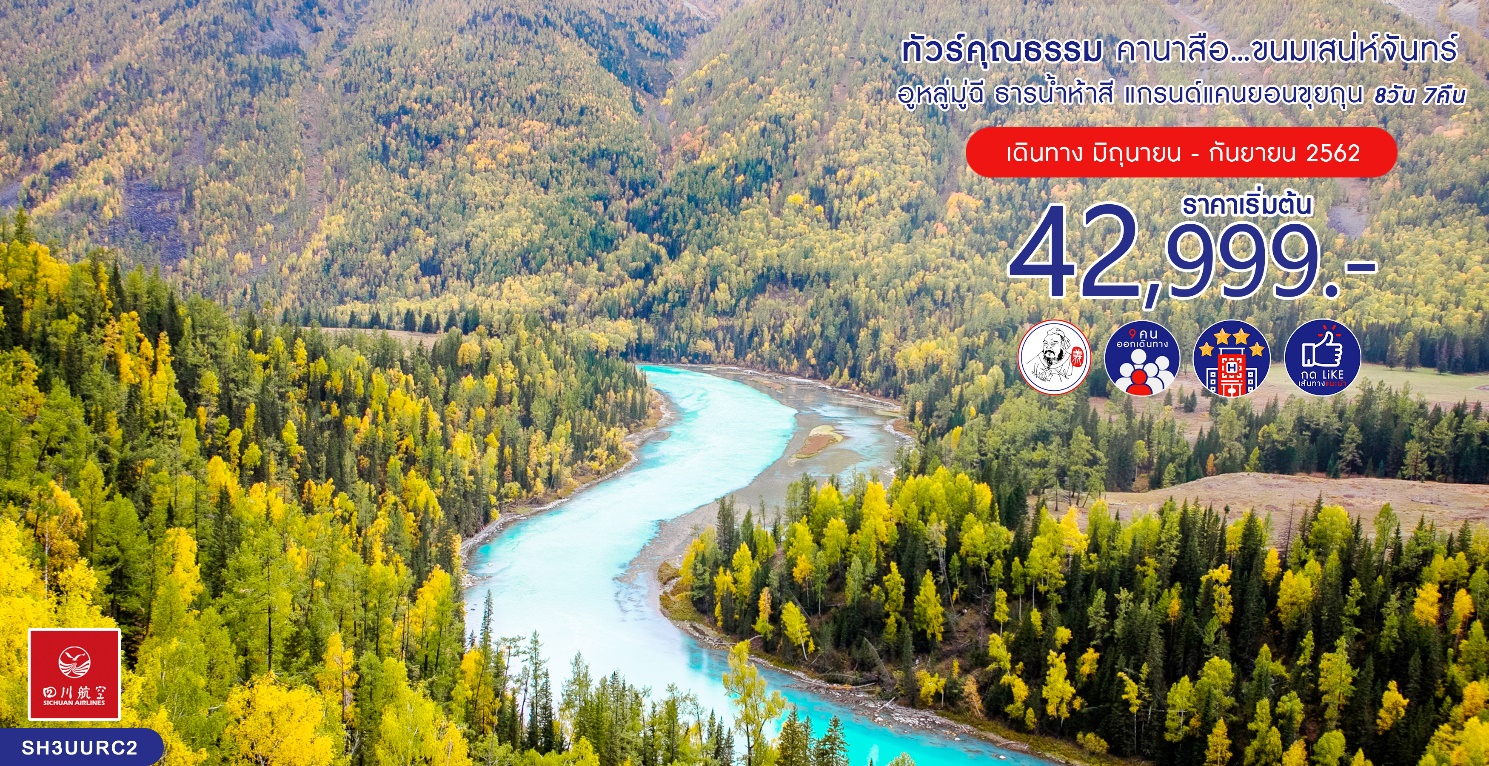 กำหนดการเดินทาง เดือนมิถุนายน-กันยายน 2562วันแรก		กรุงเทพฯ (ท่าอากาศยานสุวรรณภูมิ)-เฉิงตู14.30 น.        	 คณะพร้อมกันที่ท่าอากาศยานสุวรรณภูมิ ณ อาคารผู้โดยสารขาออก (ระหว่างประเทศ) ชั้น 4 ประตู 4 บริเวณ ISLAND-G โดยสายการบิน SICHUAN AIRLINES โดยมีเจ้าหน้าที่จากทางบริษัทฯ คอยให้การต้อนรับและอำนวยความสะดวกด้านสัมภาระและเอกสารให้กับท่าน17.30 น.	 เหิรฟ้าสู่ เมืองเฉิงตู โดยสายการบิน  SICHUAN AIRLINES  เที่ยวบินที่ 3U 8146  		(บริการอาหารและเครื่องดื่มบนเครื่อง)21.45 น.     	ถีงท่าอากาศยานซวงหลิง เมืองนครเฉิงตู เมืองหลวงของมณฑลเสฉวน และมีประชากรหนาแน่นที่สุดของประเทศจีน หลังจากผ่านพิธีการตรวจคนเข้าเมืองแล้ว นำท่านเข้าสู่โรงแรมที่พักพักโรงแรมที่ทางสายการบินจัดไว้บริการวันที่สอง	เฉิงตู-เมืองอูหลู่มู่ฉี-พิพิธภัณฑ์ซินเจียง-สวนหงซาน-ตลาดต้าปาจา-โชว์ระบำพื้นเมืองซินเกียงเช้า	 รับประทานอาหารเช้า บริการท่านด้วยอาหารชุด08.10 น.	 เหิรฟ้าสู่ เมืองอูหลู่มู่ฉี โดยสายการบิน  SICHUAN AIRLINES  เที่ยวบินที่ 3U 8525 11.45 น.     	ถึง เมืองอูหลู่มู่ฉี เมืองเอกของมณฑลซินเจียง พลเมืองของซินเจียงกว่า 70%นับถือศาสนาอิสลาม อีกทั้งภาษา สำคัญคือ เว่ยอู๋เอ่ร์อ รองลงมาคือภาษาจีนกลางเที่ยง	 รับประทานอาหารกลางวัน ณ ภัตตาคารบ่าย		นำท่านชม พิพิธภัณฑ์ซินเจียง (ปิดทุกวันจันทร์) ชมหลักฐานทางโบราณคดีที่ขุดค้นได้ทั่วมณฑล ซินเจียง ชมการจำลองบ้านเรือน เครื่องมือ เครื่องใช้ขนาดเท่าของจริง ของชนกลุ่มน้อยทุกเชื้อชาติที่อาศัยอยู่ในเขตนี้และจุดเด่นคือซากมนุษย์โบราณที่เป็นบรรพบุรุษของชาวยุโรปที่ขุดพบในซินเจียงมีอายุกว่า 3,000 ปี จากนั้นนำท่านชม สวนหงซาน ตั้งอยู่บนเนินเขา ชมวิวทิวทัศน์ของเมืองซินเจียงพร้อมทั้งชมราวทางเดินที่มีแม่กุญแจคล้องไว้เป็นจำนวนมาก ตามความเชื่อของคู่รักที่ว่าจะทำให้ความรักของทั้งคู่ยั่งยืน และอยู่คู่กันไปตราบนานเท่านานและให้ทุกท่านได้ถ่ายรูปกับทัศนียภาพอันสวยงามที่หาดูได้ยากของเมือง จากนั้นนำท่านสู่ตลาดของชนพื้นเมือง ตลาดต้าปาจา ซึ่งเป็นตลาดสินค้าพื้นเมืองของชนเผ่าเวอูเออ ได้แก่ สินค้าพื้นเมืองที่มีความสวยงาม แตกต่างจากสินค้าที่เราเห็นอยู่ในท้องตลาดทั่วไปและราคาย่อมเยาค่ำ	 	 รับประทานอาหารค่ำ ณ ภัตตาคาร ระหว่างรับประทานอาหารนำท่านชม โชว์พื้นเมืองระบำซินเกียง เป็นโชว์ที่งดงามตระการตาหาที่ใดเปรียบได้ยาก มีทั้งความสนุก เร้าใจ ความมันและความเร่าร้อนของการ ร่ายรำของชนชาวเหวยอู๋ เอ่อ หรือชาวซินเกียง ให้ท่านตะลึงดั่งอยู่ในมนต์เสน่ห์ของโชว์พื้นเมืองระบำซินเกียงนี้ พักที่ MIRAGE HOTEL หรือเทียบเท่า ระดับ 4 ดาว****วันที่สาม	อูหลู่มู่ฉี-เมืองปู้เอ่อจิน-ผ่านชมเขตอนุรักษ์พันธุ์สัตว์ป่าสงวนข่าลาม่ายหลี่-ธารน้ำห้าสีเช้า	 รับประทานอาหารเช้า ณ ห้องอาหารโรงแรม		นำท่านเดินทางสู่ เมืองปู้เอ่อจิน (ใช้เวลาเดินทางประมาณ 10 ชั่วโมง) เมืองที่ตั้งอยู่เชิงเขาอัลทาย(อัลไต) มีพื้นที่ 10,400 ตารางกิโลเมตร มีประชากร 62,400 คน ลักษณะภูมิประเทศจะเป็นที่ราบสูงภูเขาสูงทางตอนเหนือ และลาดต่ำลงมาทางตอนใต้ จึงมีทิวเขา เชิงเขา ที่ราบ และทะเลทรายผสมผสานอยู่ในเมืองเดียวกัน แม่น้ำเบอร์ชินเป็นแม่น้ำสายหลัก และมีแม่น้ำเออร์ทิคไหลผ่านใจกลางเมือง ท่านจะได้ชมทิวทัศน์ธรรมชาติ ทุ่งหญ้าตามเนินเขา ระหว่างทางท่านจะได้ ผ่านชมเขตอนุรักษ์พันธุ์สัตว์ป่าสงวนข่าลาม่ายหลี่ ในเดือน เม.ย. 1982 ได้รับประกาศให้เป็นเขตอนุรักษ์พันธุ์สัตว์ป่าสงวนแห่งชาติ เป็นเส้นทางเชื่อมต่อเขาเล็กๆ ระหว่างทางทิศตะวันออกกับทิศตะวันตก เป็นต้นกำเนิดแหล่งต้นน้ำ และพันธุ์พืชต่างๆ ที่มีร่องรอยของผู้คนอาศัยอยู่น้อยมาก จึงเปรียบเสมือนสวรรค์ของบรรดาสัตว์ป่าน้อยใหญ่ เช่น ลามองโกล แพะเหลือง อูฐป่า ม้าป่า กระต่าย เป็นต้น เที่ยง	 รับประทานอาหารกลางวัน ณ ภัตตาคารบ่าย	นำท่านชม ธารน้ำห้าสี อยู่ท่ามกลางหินสีทองริมลำธาร โอบล้อมด้วยธรรมชาติที่สมบูรณ์ตลอดแนวของธารน้ำมีความยาวไกลสุดตา เมื่อยามที่แสงของดวงอาทิตย์สะท้อนต้องลำธาร ความมหัศจรรย์ของธารน้ำแห่งนี้ จะปรากฎเป็นสายรุ้งห้าสี จึงได้รับสมญานามว่า “ธารน้ำ 5 สี”ค่ำ	 รับประทานอาหารค่ำ ณ ภัตตาคาร 	พักที่ MYSTIC LAKE GARAND HOTEL หรือเทียบเท่า ระดับ 4 ดาว****วันที่สี่		เมืองปู้เอ่อจิน-หมู่บ้านเหอมู่ชุน-ชนเผ่าถูหว่า-ปากหุบเขาเจียเติงยวี่เช้า	 รับประทานอาหารเช้า ณ ห้องอาหารโรงแรม	นำท่านเดินทางสู่ หมู่บ้านเหอมู่ชุน (ใช้เวลาเดินทางประมาณ 4 ชั่วโมง)ซึ่งตั้งอยู่ในหุบเหวเจียเติง อยู่ด้านตะวันออกเฉียงเหนือของทะเลสาบคานาสือกับแม่น้ำเหอมู่ สูงจากระดับน้ำทะเลถึง 1,100-2,300 เมตร หมู่บ้านนี้อยู่ด้านบนของอุทยานฯ เป็นหมู่บ้านเก่าแก่ที่มีความงดงาม ได้รับการรักษาจากชาวบ้านจากอดีตมาจนถึงปัจจุบัน สถาปัตกรรมของหมู่บ้านเหล่านี้จะเน้นที่การใช้ไม้ต้นใหญ่ที่มีความแข็งแรงทนต่อลม และความหนาวภายนอกบริเวณบ้าน พร้อมบรรยากาศและวิวทิวทัศน์ที่เปรียบเสมือนเมืองในนวนิยายบนโลกมนุษย์ ให้ท่านได้เก็บภาพประทับใจ หมู่บ้านแห่งนี้เป็นหมู่บ้านที่มีนักถ่ายภาพ และนักวาดรูปจากทั่วโลกให้ความสนใจ และหลงใหลในมนต์เสน่ห์เป็นอย่างยิ่งเที่ยง	 รับประทานอาหารกลางวัน ณ ภัตตาคารบ่าย	ให้ท่านได้รู้จักกับวิถีชีวิตความเป็นอยู่ของ ชนเผ่าถูหว่า ซึ่งอาศัยอยู่มาช้านาน เป็นชนเผ่าที่มีความสามารถทางการเล่นดนตรีที่ไม่มีใครเหมือน นั่นคือ การเป่าปี่โดยใช้จมูก ให้ท่านได้ฟังการเล่นดนตรีพื้นเมืองของเผ่าที่แสนประทับใจ จากนั้นนำท่านเดินทางสู่ ปากหุบเขาเจียเติงยวี่ (ใช้เวลาเดินทางประมาณ 2 ชั่วโมง)ค่ำ	 รับประทานอาหารค่ำ ณ ภัตตาคาร 	พักที่ HONGFU LAKE KANAS RESORT หรือเทียบเท่า ระดับ 4 ดาว****วันที่ห้า	ปากหุบเขาเจียเติงยวี่-อุทยานคานาสือ-ทะเลสาบวงพระจันทร์-ทะเลสาบมังกรหลับ-ล่องเรือชม  	ทะเลสาบคานาสือ-ศาลาชมปลา-เมืองปู้เอ่อจินเช้า	 รับประทานอาหารเช้า ณ ห้องอาหารโรงแรม 	นำท่านเดินทางสู่ อุทยานคานาสือ (ใช้เวลาเดินทางประมาณ  30 นาที ) ดินแดนที่ได้รับการยกย่องว่าเป็นแผ่นดินบริสุทธิ์แหล่งสุดท้ายของมวลมนุษย์ปราศจากมลภาวะ และสวยงามที่สุดที่หลงเหลืออยู่ในโลก ท่านจะได้สัมผัสกับความบริสุทธิ์ของธรรมชาติรอบกายที่โอบล้อมด้วยภูเขาเขียวขจีทั้งซ้ายขวา เต็มไปด้วยต้นยางที่ขึ้นอยู่อย่างหนาแน่นยามเมื่อต้องแสงแดดต้นไม้จะเป็นสีเหลืองทอง ส่วนของพื้นราบมีการเลี้ยงลูกม้า ลูกแกะของชาวบ้านแถบริมทะเลสาบ และเมื่อมองไปไกลจะแลเห็นความงดงามอันน่าติดตรึงใจมิรู้เลือน จากนั้นนำท่านเดินทางสู่ เขตทิวทัศน์คานาสือ เปลี่ยนใช้รถอุทยาน นำท่านชม เยี่ยเลี่ยงวาน หรือ ทะเลสาบวงพระจันทร์ ที่มีตำนานเล่าขานว่าเป็นทะเลสาบที่มีรอยเท้าของเจงกิสข่านเป็นรอยเท้าก่อนที่เขาจะเดินทางขึ้นสู่สวรรค์ ซึ่งทะเลสาบแห่งนี้มีหลากสีสัน และสีของน้ำจะเปลี่ยนแปลงตามอุณหภูมิกับลักษณะของท้องฟ้าในยามนั้น ถ้าท้องฟ้าครึ้มสีของทะเลสาบแห่งนี้จะมีสีฟ้าคราม และในยามที่ท้องฟ้าแจ่มใสน้ำจะมีสีฟ้าใส แต่ความน่าอัศจรรย์ของทะเสาบนี้จะอยู่ที่เมื่อทะเลสาบแห่งนี้แบ่งเป็น 2 สีในเวลาเดียวกัน และชม ทะเลสาบมังกรหลับ ซึ่งทะเลสาบแห่งนี้ จะมีเกาะอยู่ตรงกลางของทะเลสาบดูคล้ายกับสันหลังมังกรที่หลับ เพื่อรอวันตื่นทำให้ชาวบ้านขนานนามว่า “ทะเลสาบมังกรหลับ” สมควรแก่เวลานำท่าน ล่องเรือชมทะเลสาบคานาสือ เป็นทะเลสาบที่ล้อมรอบด้วยภูเขา ที่เต็มไปด้วยใบไม้ที่ผลัดเปลี่ยนสีตามฤดูกาลเป้นทะเลสาบที่ได้รับการขนานนามว่า “ทะเลสาบแห่งเทพนิยาย” อยู่สูงจากระดับน้ำทะเลถึง 1,374 เมตร มีพื้นที่ 44.78 ตารางกิโลเมตร ช่วงน้ำลึกที่สุดลึกถึง180 เมตรโดยประมาณ ทะเลสาบคานาสือ แห่งนี้สวยงามเกินกว่าคำบรรยายมากกว่าจิ่วจ้ายโกวเป็นร้อยเท่าพันเท่าเที่ยง	 รับประทานอาหารกลางวัน ณ ภัตตาคารบ่าย	นำท่านเดินขึ้นสู่จุดชมวิว กวนหยีว์ถิง หรือ ศาลาชมปลา (ขึ้นบันได 1,000 ขั้น) เป็นจุดชมวิวที่สูงที่สุดในอุทยานคานาสือ ณ จุดชมวิวแห่งนี้ ท่านจะได้ตื่นตาตื่นใจกับทัศนียภาพของทะเลสาบกลางหุบเขาได้ทั้งสี่ด้าน ถ้าโชคดีจะได้เห็นปลาแดงขนาดใหญ่(หงหยีว์) อาศัยอยุ่ ซึ่งมีความยาวประมาณ 8-12 เมตร เป็นสิ่งมหัศจรรย์ของทะเลสาบแห่งนี้ มักจะมาว่ายเล่นน้ำบนผืนน้ำเป็นประจำ จากนั้นนำท่านเดิทางกลับสู่ เมืองปู้เอ่อจิน (ใช้เวลาเดินทางประมาณ  4 ชั่วโมง)ระหว่างทางท่านจะได้ชมวิวทิวทัศน์ที่สวยงามค่ำ	 รับประทานอาหารค่ำ ณ ภัตตาคาร 	พักที่ MYSTIC LAKE GRAND HOTEL หรือเทียบเท่า ระดับ 4 ดาว****วันที่หก		เมืองปู้เอ่อจิน-แพะเมืองผีอูเหอเอ่อ-เมืองเค่อลาม่าอี-สวนภูเขาน้ำมันสีดำ-เมืองขุยคุนเช้า	 รับประทานอาหารเช้า ณ ห้องอาหารโรงแรม	นำท่านเดินทางสู่ แพะเมืองผีอูเหอเอ่อ (รวมรถไฟเล็ก) เป็นดินที่เกิดจากการกัดเซาะของกระแสลม ทำให้เกิดเป็นรูปร่างต่างๆ เปรียบเสมือนดินแดนพิศวงในนิยาย ยามกลางวันเมื่อลมผัดผ่านเม็ดทรายปลิวกระจาย บังเกิดเสียงแว่วราวเสียงคำรามของเสือสิงห์ ยามพลบค่ำรอบด้านมืดมิดบรรยากาศน่าสะพรึงกลัว จากนั้นนำท่านเดินทางสู่ เมืองเค่อลาม่าอี (ใช้เวลาเดินทางประมาณ  4 ชั่วโมง) ตั้งอยู่แถบซินเจียงตอนเหนือ และอยู่ทางทิศตะวันตกเฉียงเหนือของแอ่งจุงการ์(ที่ราบต่ำจุงการ์ JUNGGAR BASIN) ซึ่งถือเป็นเมืองใหม่ในเขตทะเลทราบโกบี ที่ขึ้นตรงต่อส่วนกลางซินเจียง ชื่อเมืองในภาษาอุยกูร์มีความหมายว่า “ดำ” ที่นี่มีการขุดพบน้ำมันมากว่า 30 ปี ปัจจุบันมีชื่อเสียงในฐานะที่เป็นเมืองอุตสาหกรรมน้ำมัน เป็นแหล่งน้ำมันดิบที่ใหญ่มากแห่งหนึ่งของจีน มีการผลิตน้ำมัน 6.32 ล้านตันต่อปี ตลอดเส้นทางท่านจะได้เห็นแท่นขุดเจาะน้ำมันเรียงรายอยู่สองฝั่งทางเที่ยง	 รับประทานอาหารกลางวัน ณ ภัตตาคารบ่าย	นำท่านชม เฮยโหยวซาน หรือ สวนภูเขาน้ำมันสีดำ (ใช้เวลาเดินทางประมาณ  2 ชั่วโมง) จุดเริ่มพบน้ำมันดิบครั้งแรกของเมืองเค่อลามาอี ซึ่งทุกวันนี้บ่อน้ำมันบนภูเขาแห่งนี้ยังคงผุดพรายน้ำมันดิบสีดำข้นขึ้นมาอย่างมิหยุดหย่อน ให้ท่านได้ชมความอลังการอันยิ่งใหญ่ ตระการตาของทุ่งภูเขาน้ำมันนับสิบนับร้อยลูกเรียงรายกันจนคนท้องถิ่นบริเวณนี้ว่า “ภูเขามังกรดำ” เป็นแหล่งน้ำมันที่ใหญ่ที่สุดในเมืองจีนถือเป็นแหล่งเงินแหล่งทอง จากนั้นนำท่านเดินทางสู่ เมืองขุยถุน (ใช้เวลาเดินทางประมาณ  2.30 ชั่วโมง) จุดบรรจบเส้นทางซินเกียงเหนือ และซินเกียงตะวันตกค่ำ	 รับประทานอาหารค่ำ ณ ภัตตาคาร 	พักที่  HAO FENG HOTEL  หรือเทียบเท่า ระดับ 4 ดาว****วันที่เจ็ด		แกรนด์แคนยอนขุยถุน-เมืองอูหลู่มู่ฉี-เฉิงตูเช้า	 รับประทานอาหารเช้า ณ ห้องอาหารโรงแรม	นำท่านเดินทางสู่ แกรนด์แคนยอนขุยถุน เป็นดินแดนที่ธรรมชาติสร้างขึ้นมาหลายล้านปี อันเนื่องจากการไหลเซาะของน้ำหิมะที่ไหลผ่านจากภูเขาเทียนซาน ใต้จรดเหนือมีความยาว 20 กิโลเมตร ส่วนเว้าของหุบเขาลึก 100-400 เมตร กว้าง 800-1,000 เมตร สูง 200 กว่าเมตร ผาหินตั้งตระง่านสูงๆ ต่ำๆ ราวกับป่าหินที่ถูกเสริมสร้างจากสวรรค์ เรียงรายเป็นชั้นๆ บ้างคล้ายภูเขาหิมะ ช่องแคบ สนามหญ้า และลำห้วยไหลผ่านส่องสะท้านสีสันสวยงามอีกภาพหนึ่งเที่ยง	 รับประทานอาหารกลางวัน ณ ภัตตาคารบ่าย	นำท่านเดินทางกลับสู่ เมืองอูหลู่มู่ฉี (ใช้เวลาเดินทางประมาณ  4 ชั่วโมง) ระหว่างทางท่านจะได้ชมวิวทิวทัศน์ที่สวยงามเย็น	 รับประทานอาหารเย็น บริการท่านด้วยอาหารชุด18.15 น.	 เหิรฟ้าสู่ เมืองเฉิงตู โดยสายการบิน SICHUAN AIRLINES เที่ยวบินที่ 3U 8526 21.35 น.     	ถึง เมืองเฉิงตู เมืองหลวงของมณฑลเสฉวน นำท่านเข้าสู่โรงแรมที่พัก	พักที่ SHILUN JIDI HOTEL CHENGDU หรือเทียบเท่า ระดับ 5 ดาว*****วันที่แปด	เฉิงตู-ถนนโบราณจินหลี่-กรุงเทพฯเช้า	 รับประทานอาหารเช้า ณ ห้องอาหารโรงแรมนำท่านเดินทางสู่แหล่งช้อปปิ้ง ถนนโบราณจินหลี่ เป็นถนนคนเดินที่รักษาบรรยากาศสมัยโบราณไว้ได้เป็นอย่างดี มีสินค้าต่างๆ มากมายให้ท่านได้ช้อปปิ้งเลือกซื้อสินค้าตามอัธยาศัยเที่ยง	 รับประทานอาหารกลางวัน ณ ภัตตาคาร  ลิ้มรสอาหารพิเศษ...สมุนไพรจีนบ่าย	นำท่านเดินทางสู่ สนามบินเฉิงตู เพื่อเดินทางกลับสู่ประเทศไทย14.40 น.           	เดินทางกลับสู่ กรุงเทพฯ โดยสายการบิน SICHUAN AIRLINES เที่ยวบินที่ 3U 8145 		(บริการอาหารและเครื่องดื่มบนเครื่อง)16.35 น.	ถึงท่าอากาศยานสุววณภูมิ กรุงเทพฯ โดยสวัสดิภาพ พร้อมความประทับใจ.....    ********ขอบคุณทุกท่านที่ใช้บริการ********       ซื่อสัตย์ จริงใจ ห่วงใย เน้นบริการ คืองานของเรา     (*** กรุ๊ปออกเดินทางได้ตั้งแต่ 9 ท่านขึ้นไป ***)ทัวร์คุณธรรม คานาสือ....ขนมเสน่ห์จันทร์อูหลู่มู่ฉี ธารน้ำห้าสี แกรนด์แคนยอนขุยถุน 8 วัน 7 คืน (3U)  ค่าตั๋วเครื่องบินชั้นทัศนาจร ไป-กลับ พร้อมกรุ๊ป ตามที่ระบุไว้ในรายการเท่านั้น ค่าภาษีสนามบินทุกแห่ง หากสายการบินมีการปรับราคาภาษีน้ำมันขึ้น ทางบริษัทฯ ขอสงวนสิทธิ์เก็บค่าภาษีน้ำมันเพิ่มตามความเป็นจริง ก่อนการเดินทาง**ราคาทัวร์นี้เช็คภาษีน้ำมัน ณ วันที่ 15 พ.ค.62 เป็นเงิน 2,300 บาทค่าวีซ่าจีน ปกติ 4 วันทำการ ราคา 1,650 บาท (ผู้ถือหนังสือเดินทางไทย) **กรณียื่นด่วน 2 วันทำการ ชำระค่าส่วนต่างเพิ่ม 1,125 บาท (ชำระพร้อมค่าทัวร์ส่วนที่เหลือ)  ค่าโรงแรมระดับมาตรฐาน (พักห้องละ 2-3 ท่าน), อาหาร และเครื่องดื่มทุกมื้อ ตามที่ระบุไว้ในรายการ5.  ค่ายานพาหนะ และค่าธรรมเนียมเข้าชมสถานที่ต่างๆ ตามที่ระบุไว้ในรายการน้ำหนักสัมภาระ ท่านละไม่เกิน 23 กิโลกรัม จำนวน 1 ใบ  สัมภาระติดตัวขึ้นเครื่องได้ 1 ชิ้น ต่อท่าน น้ำหนักต้องไม่เกิน 7 กิโลกรัม, ค่าประกันวินาศภัยเครื่องบินตามเงื่อนไขของแต่ละสายการบินที่มีการเรียกเก็บค่าประกันอุบัติเหตุระหว่างการเดินทาง ท่านละไม่เกิน 1,000,000 บาท (ค่ารักษาพยาบาล 500,000 บาท) คุ้มครองผู้เอาประกันที่มีอายุตั้งแต่ 1 เดือนขึ้นไป และผู้เอาประกันอายุระหว่าง 1 เดือน ถึง 15 ปี และผู้ที่มีอายุสูงกว่า 70 ปี ขึ้นไป ค่าชดเชยทั้งหลายตามกรมธรรม์จะลดลงเหลือเพียงครึ่งหนึ่งของค่าชดเชยที่ระบุไว้ในกรมธรรม์ทั้งนี้ย่อมอยู่ในข้อจำกัดที่มีการตกลงไว้กับบริษัทประกันชีวิต ทุกกรณี ต้องมีใบเสร็จ และมีเอกสารรับรองทางการแพทย์ หรือจากหน่วยงานที่เกี่ยวข้องหมายเหตุ ** ในกรณีลูกค้าท่านใดสนใจ ซื้อประกันการเดินทางเพื่อให้คลอบคลุมในเรื่องของสุขภาพ ท่านสามารถสอบถามรายละเอียดเพิ่มเติมได้ที่เจ้าหน้าที่ของบริษัท ฯ ***ทั้งนี้อัตราเบี้ยประกันเริ่มต้นที่ 330 บาท ขึ้นอยู่กับระยะเวลาการเดินทางการประกันไม่คุ้มครองกรณีที่เสียชีวิต หรือ เจ็บป่วยทางร่างกายด้วยโรคประจำตัว, การติดเชื้อ, ไวรัส, ไส้เลื่อน, ไส้ติ่ง, อาการที่เกี่ยวข้องกับการติดยา, โรคติดต่อทางเพศสัมพันธ์, การบาดเจ็บจากความเสียหายโดยเจตนา, การฆ่าตัวตาย, เสียสติ, ตกอยู่ภายใต้อำนาจของสุรายาเสพติด, บาดเจ็บจากการทะเลาะวิวาท การแท้งบุตร, การบาดเจ็บเนื่องมาจากอาชญากรรม, จลาจล, นัดหยุดงาน, การก่อการร้าย การยึดพาหนะ และการปล้นอากาศยาน (Terrorism, Hijack, Skyjack) และ อื่นๆตามเงื่อนไขในกรมธรรม์อั8.  ค่าบริการดังกล่าว (ข้อ 1-7) เป็นค่าบริการเฉพาะผู้เดินทางที่เป็นชาวไทยเท่านั้น!!! ต1.  ค่าทำหนังสือเดินทางทุกประเภทค่าใช้จ่ายอื่นๆ ที่นอกเหนือจากรายการระบุ เช่น ค่าใช้จ่ายส่วนตัวอื่นๆ ฯลฯกรุณาเตรียมค่าทิปไกด์, คนขับรถ และหัวหน้าทัวร์ รวม 460 หยวนต่อคน (เด็กชำระทิปเท่ากับผู้ใหญ่)กรณีกรุ๊ปออกเดินทางน้อยกว่า 15 ท่าน ขอเก็บค่าทิปเพิ่ม 100 หยวน / ท่าน / ทริปค่าภาษีมูลค่าเพิ่ม VAT 7 % และหักภาษี ณ ที่จ่าย 3 % ในกรณีที่ลูกค้าต้องการใบเสร็จรับเงินที่ถูกต้อง จะต้องบวกค่าภาษีมูลค่าเพิ่ม และหัก ณ ที่จ่าย จากยอดขายจริงทั้งหมดเท่านั้น และโปรดแจ้งทางบริษัทฯ จะออกให้ภายหลัง ขอสงวนสิทธิ์ออกใบเสร็จที่ถูกให้กับบริษัททัวร์เท่านั้นค่าวีซ่าจีนสำหรับชาวต่างชาติในการจองครั้งแรก ชำระมัดจำท่านละ 15,000 บาท หรือทั้งหมด (ภายใน 3 วัน หลังจากทำการจอง) พร้อมส่งสำเนาหนังสือเดินทาง ให้กับเจ้าหน้าที่ฝ่ายขายส่งหนังสือเดินทางตัวจริง, พร้อมรูปถ่าย จำนวน 2 รูป (ตามกฎของการขอวีซ่าจีนในหัวข้อด้านล่าง) และเอกสารที่ให้กรอกท้ายโปรแกรมทัวร์ ให้กับเจ้าหน้าที่ฝ่ายขาย ก่อนเดินทาง 15 วัน **กรณียื่นด่วน 2 วันทำการ ชำระค่าส่วนต่างเพิ่ม 1,125 บาท  (อัตราดังกล่าวข้างต้น สำหรับผู้ถือหนังสือเดินทางไทยเท่านั้น) ชำระส่วนที่เหลือ ก่อนเดินทาง 15 วัน (ไม่นับรวมวันเสาร์ อาทิตย์ และวันหยุดราชการ)   แจ้งยกเลิกก่อนเดินทาง 30 วัน คืนค่าใช้จ่ายทั้งหมด    แจ้งยกเลิกก่อนเดินทาง 15-29 วัน เก็บค่าใช้จ่ายท่านละ 15,000 บาท    แจ้งยกเลิกน้อยกว่า 1-14 วันก่อนเดินทาง ทางบริษัทฯ ขอสงวนสิทธิ์เก็บค้าใช้จ่ายทั้งหมดกรณีเจ็บป่วย จนไม่สามารถเดินทางได้ ซึ่งจะต้องมีใบรับรองแพทย์จากโรงพยาบาลรับรอง บริษัทฯ จะพิจารณาเลื่อนการเดินทางของท่านไปยังคณะต่อไป แต่ทั้งนี้ท่านจะต้องเสียค่าใช้จ่ายที่ไม่สามารถเรียกคืนได้ เช่น ค่าตั๋วเครื่องบิน ค่าห้อง ค่าธรรมเนียมวีซ่าตามที่สถานทูตฯ เรียกเก็บ และค่าใช้จ่ายอื่นๆ ที่เกิดขึ้นตามจริง ในกรณีที่ไม่สามารถเดินทางได้ เมื่อท่านออกเดินทางไปกับคณะแล้ว ท่านงดการใช้บริการรายการใดรายการหนึ่ง หรือไม่เดินทางพร้อมคณะถือว่า   ท่านสละสิทธิ์ ไม่อาจเรียกร้องค่าบริการ และเงินมัดจำคืน ไม่ว่ากรณีใดๆ ทั้งสิ้น  กรุ๊ปที่เดินทางช่วงวันหยุดเทศกาลที่ต้องการันตีมัดจำกับสายการบินหรือค่ามัดจำที่พัก รวมถึงเที่ยวบินพิเศษ เช่น Extra Flight และ Charter Flight จะไม่มีการคืนเงินมัดจำ หรือค่าทัวร์ทั้งหมด เนื่องจากค่าตั๋วเป็นการเหมาจ่ายในเที่ยวบินนั้นๆ คณะทัวร์ครบ 9 ท่านออกเดินทาง มีหัวหน้าทัวร์ไทยเดินทางไป-กลับ พร้อมกับคณะ บริษัทฯ มีสิทธิ์ที่จะเปลี่ยนแปลงรายละเอียดบางประการในทัวร์นี้ เมื่อเกิดเหตุสุดวิสัยจนไม่อาจแก้ไขได้ รายการท่องเที่ยวสามารถเปลี่ยนแปลงได้ตามความเหมาะสม โดยคำนึงถึงผลประโยชน์ของผู้เดินทางเป็นสำคัญ รายการท่องเที่ยว และอาหาร สามารถสลับรายการในแต่ละวัน เพื่อให้โปรแกรมการท่องเที่ยวเป็นไปอย่างราบรื่น และเหมาะสม โดยคำนึงถึงผลประโยชน์ของผู้เดินทางเป็นสำคัญ                                                                                        บริษัทฯ ไม่รับผิดชอบค่าเสียหายในเหตุการณ์ที่เกิดจากสายการบิน ภัยธรรมชาติ ปฏิวัติและอื่นๆที่อยู่นอกเหนือการควบคุมของทางบริษัทฯหรือค่าใช้จ่ายเพิ่มเติมที่เกิดขึ้นทางตรงหรือทางอ้อม เช่น การเจ็บป่วย, การถูกทำร้าย, การสูญหาย, ความล่าช้า หรือจากอุบัติเหตุต่างๆ ทางบริษัทฯ จะไม่รับผิดชอบใดๆ ทั้งสิ้นหากเกิดกรณีความล่าช้าจากสายการบิน, การประท้วง, การนัดหยุดงาน, การก่อจลาจล หรือกรณีที่ท่านถูกปฏิเสธ การเข้าหรือออกเมืองจากเจ้าหน้าที่ตรวจคนเข้าเมือง หรือเจ้าหน้าที่กรมแรงงานทั้งจากไทย และต่างประเทศซึ่งอยู่นอกเหนือความรับผิดชอบของบริษัทฯ หากไม่สามารถไปเที่ยวในสถานที่ที่ระบุในโปรแกรมได้ อันเนื่องมาจากธรรมชาติ ความล่าช้า และความผิดพลาดจากทางสายการบิน จะไม่มีการคืนเงินใดๆทั้งสิ้น แต่ทั้งนี้ทางบริษัทฯจะจัดหารายการเที่ยวสถานที่อื่นๆมาให้ โดยขอสงวนสิทธิ์การจัดหานี้โดยไม่แจ้งให้ทราบล่วงหน้า ราคานี้คิดตามราคาตั๋วเครื่องบินในปัจจุบัน หากราคาตั๋วเครื่องบินปรับสูงขึ้น บริษัทฯ สงวนสิทธิ์ที่จะปรับราคาตั๋วเครื่องบินตามสถานการณ์ดังกล่าว ทางบริษัทฯจะไม่รับผิดชอบใดๆ ทั้งสิ้น หากท่านใช้บริการของทางบริษัทฯไม่ครบ อาทิ ไม่เที่ยวบางรายการ, ไม่ทานอาหารบางมื้อ เพราะค่าใช้จ่ายทุกอย่าง ทางบริษัทฯได้ชำระค่าใช้จ่ายให้ตัวแทนต่างประเทศแบบเหมาขาดก่อนออกเดินทางแล้ว กรณีที่กองตรวจคนเข้าเมืองทั้งที่กรุงเทพฯ และในต่างประเทศปฏิเสธมิให้เดินทางออก หรือเข้าประเทศที่ระบุในรายการเดินทาง  บริษัทฯ ของสงวนสิทธิ์ที่จะไม่คืนค่าบริการไม่ว่ากรณีใดๆ ทั้งสิ้นอัตราค่าบ ทางบริษัทฯจะไม่รับผิดชอบใดๆ ทั้งสิ้น หากเกิดสิ่งของสูญหายจากการโจรกรรม และ/หรือ เกิดอุบัติเหตุที่เกิดจากความประมาทของตัวนักท่องเที่ยวเอง ในกรณีที่ลูกค้าต้องออกตั๋วโดยสารภายในประเทศ กรุณาติดต่อเจ้าหน้าที่ของบริษัท ฯ ก่อนทุกครั้ง  มิฉะนั้นทางบริษัทฯจะไม่รับผิดชอบค่าใช้จ่ายใดๆ ทั้งสิ้น เมื่อท่านตกลงชำระเงินไม่ว่าทั้งหมดหรือบางส่วนกับทางบริษัทฯ ทางบริษัทฯ จะถือว่าท่านได้ยอมรับในเงื่อนไขข้อตกลงต่างๆ ที่ได้ระบุไว้แล้วทั้งหมดหนังสือเดินทางที่มีอายุการใช้งานไม่ต่ำกว่า 6 เดือนหมายเหตุ : หนังสือเดินทางต้องไม่มีการ ชำรุดใดๆ ทั้งสิ้น ถ้าเกิดการชำรุด เจ้าหน้าที่ตรวจคนเข้า-ออกเมือง จะปฏิเสธการขอออกนอกประเทศของท่านได้ หนังสือเดินทางต้องมีหน้าว่าง สำหรับประทับตราวีซ่าและตราเข้า-ออก อย่างน้อย 2 หน้าเต็ม  รูปถ่ายหน้าตรง ถ่ายจากร้านถ่ายรูปจำนวน 2 ใบ ขนาด 1.5 X 2 นิ้ว พื้นหลังสีขาวเท่านั้น!! ข้อห้าม : ห้ามแม็ครูป, ห้ามรูปเป็นรอย, ห้ามเปื้อน, ห้ามยิ้ม, ห้ามใส่เสื้อสีอ่อน และสีขาว (ห้ามใส่เสื้อคอกว้าง แขนกุด ซีทรู ลูกไม้ สายเดี่ยว ชุดราชการ ชุดยูนิฟอร์มชุดทำงาน ชุดนักเรียน นักศึกษา), ห้ามใส่แวนตาสีดำ หรือกรอบแว่นสีดำ, ห้ามสวมใส่เครื่องประดับทุกชนิด เช่น ต่างหู สร้อย กิ๊ปติดผม คาดผม เข็มกลัด เป็นต้น รูปต้องเห็นคิ้ว และใบหูทั้ง 2 ข้างชัดเจน ห้ามผมปิดหน้ารูปต้องอัดด้วยกระดาษสีโกดัก หรือฟูจิเท่านั้น และต้องไม่ใช่สติ๊กเกอร์ หรือรูปพริ้นซ์จากคอมพิวเตอร์ รูปใหม่ถ่ายมาไม่เกิน 6 เดือน **ท่านที่ประสงค์ใช้รูปถ่ายข้าราชการในการยื่นวีซ่า กรุณาเตรียมหนังสือรับรองต้นสังกัดจัดมาพร้อมกับการส่งหนังสือเดินทาง เอกสารที่ให้กรอกท้ายโปรแกรมทัวร์ (กรุณากรอกข้อมูลจริงให้ครบเพื่อประโยชน์ของตัวท่านเอง) กรณีเด็กอายุต่ำกว่า 18 ปี เดินทาง ใช้เอกสารเพิ่มเติม จากข้อ 1-3 ดังนี้  เดินทางพร้อมพ่อแม่ / เดินทางพร้อมพ่อ หรือ แม่  1. สำเนาสูติบัตร (ใบเกิด) ทั้งนี้กรณีเด็กอายุต่ำกว่า 6 ปี ต้องใช้สูติบัตร (ใบเกิด) ตัวจริง		2. สำเนาทะเบียนสมรสพ่อแม่ 		3. สำเนาบัตรประชาชน และสำเนาทะเบียนบ้านพ่อแม่ 		4. กรณีชื่อไม่ตรงกับสูติบัตร (ใบเกิด) ต้องใช้ใบเปลี่ยนชื่อ  เดินทางพร้อมญาติ  1. สำเนาสูติบัตร(ใบเกิด) ทั้งนี้กรณีเด็กอายุต่ำกว่า 6 ปี ต้องใช้สูติบัตร(ใบเกิด) ตัวจริง2. สำเนาทะเบียนสมรสพ่อแม่ 3. สำเนาบัตรประชาชน และสำเนาทะเบียนบ้านพ่อแม่ 4. กรณีชื่อไม่ตรงกับสูติบัตร (ใบเกิด) ต้องใช้ใบเปลี่ยนชื่อ5. ใบยินยอมออกนอกประเทศจากพ่อแม่ ไปทำที่เขตหรืออำเภอเท่านั้น6.  ผู้เดินทางที่ชื่อเป็นชาย แต่รูปร่าง หน้าตาเป็นหญิง (สาวประเภทสอง) ใช้เอกสารเพิ่มเติม จากข้อ 1-3 ดังนี้1. หนังสือรับรองการทำงาน เป็นภาษอังกฤษตัวจริงเท่านั้น 2. หนังสือชี้แจงตัวเอง เป็นภาษาอังกฤษตัวจริงเท่านั้น3. สำเนาบุ๊คแบงค์ อัพเดทยอดปัจจุบัน ขั้นต่ำ 100,000 บาทสำเนาบัตรประชาชน และสำเนาทะเบียนบ้านต้องไปแสดงตัวต่อหน้าผู้รับยื่นวีซ่าที่ศูนย์ยื่นวีซ่าจีนในวันยื่นวีซ่า7. 	กรณีหนังสือเดินทางชาวต่างชาติ ใช้เอกสารเพิ่มเติม จากข้อ 1-3 ดังนี้1. ใบอนุญาตการทำงานในประเทศไทย ตัวจริงเท่านั้น!! ต่ออายุการทำงานแล้วไม่ต่ำกว่า 3 – 6 เดือน หากไม่ได้ทำงานในประเทศไทย ผู้เดินทางต้องไปดำเนินการขอวีซ่าเข้าประเทศจีนด้วยตนเอง2. หนังสือรับรองการทำงาน เป็นภาษาอังกฤษ ตัวจริง มีตราประทับและลายเซ็นต์สำเนาบุ๊คแบงค์ อัพเดทยอดปัจจุบัน ขั้นต่ำ 100,000 บาทกรณีสมรสกับคนไทย ต้องแนบสำเนาทะเบียนสมรสค่าธรรมเนียมการยื่นวีซ่าหนังสือเดินทางคนต่างชาติในกรณีที่ทางบริษัทฯ สามารถขอวีซ่าให้ได้หนังสือเดินทางของคนอเมริกัน ท่านละ 5,210 บาทหนังสือเดินทางของคนต่างชาติอื่นๆ (กรุณาสอบถามรายละเอียดได้ที่เจ้าหน้าที่ฝ่ายขาย)ประเทศที่ไม่สามารถขอวีซ่าจีนแบบด่วนได้  ต่างชาติฝรั่งเศส และประเทศยุโรปที่เข้ากลุ่มข้อตกลงเชงเก้น 25 ประเทศ : ออสเตรีย เบลเยี่ยม สาธารณรัฐเช็ก เดนมาร์ก ฟินแลนด์ ฝรั่งเศส เยอรมัน กรีซ ฮังการี ไอซ์แลนด์ อิตาลี ลิทัวเนีย ลัตเวียลักเซมเบิร์ก มอลต้า เนเธอแลนด์ โปแลนด์ นอร์เวย์ โปรตุเกส สโลวาเกีย สโลเวเนีย สเปน สวีเดนสวิสเซอแลนด์เอสโทเนียกรณีหนังสือเดินทางต่างด้าว (เล่มเหลือง) ผู้เดินทางต้องไปดำเนินการขอวีซ่าเข้าประเทศจีนด้วยตนเอง  เนื่องจากผู้เดินทางจะต้องไปแสดงตนที่สถานทูตจีน และต้องทำเรื่องแจ้ง เข้า-ออก หรือ Re-Entry ก่อนทำการยื่นวีซ่าเอกสารทุกอย่างต้องจัดเตรียมพร้อมล่วงหน้าก่อนยื่นวีซ่า ดังนั้นกรุณาเตรียมเอกสารพร้อมส่งให้บริษัททัวร์ อย่าง น้อย 10 วันทำการ (ก่อนออกเดินทาง) โปรดทำความเข้าใจ ศูนย์ยื่นวีซ่าจีนอาจเรียกขอเอกสารเพิ่มเติม หรือเปลี่ยนระเบียบการยื่นเอกสาร เป็นเอกสิทธิ์ของสถานทูต และบางครั้งบริษัททัวร์ไม่ทราบล่วงหน้า   ผู้ที่ประสงค์จะใช้หนังสือเดินทางราชการ หรือ ใช้บัตร APEC ในการเดินทาง และยกเว้นการทำวีซ่าจีน ท่านจะต้องรับผิดชอบในการอนุญาตให้เข้า-ออกประเทศด้วยตนเอง เนื่องจากบริษัทฯ ไม่ทราบกฎกติกาในรายละเอียดการยกเว้นวีซ่า / ผู้ใช้บัตร APEC กรุณาดูแลบัตรของท่านเอง หากท่านทำบัตรหายในระหว่างเดินทาง ท่านอาจต้องตกค้างอยู่ประเทศจีนอย่างน้อย 2 อาทิตย์	   ** ก่อนทำการจองทัวร์ทุกครั้ง กรุณาอ่านโปรแกรมอย่างละเอียดทุกหน้า และทุกบรรทัด เนื่องจากทางบริษัทฯ จะอิงตามรายละเอียดของโปรแกรมที่ขายเป็นหลัก **ผู้เดินทางกรุณากรอกเอกสารด้านล่างนี้!!  เพื่อประกอบการยื่นขอวีซ่าประเทศจีน**กรุณากรอกรายละเอียดทั้งหมดให้ครบถ้วน และตามความเป็นจริง เพื่อประโยชน์ของตัวท่านเอง**ชื่อ-นามสกุล (ภาษาอังกฤษตัวพิมพ์ใหญ่ ตามหน้าพาสปอร์ต)  ( MISS. / MRS. / MR.) NAME.....................................................SURNAME...........................................................สถานภาพ      โสด	 แต่งงาน            หม้าย            หย่า		   ไม่ได้จดทะเบียน    จดทะเบียน  ชื่อคู่สมรส........................................................................................................................................................................................ที่อยู่ตามทะเบียนบ้าน (ภาษาอังกฤษตัวพิมพ์ใหญ่)   ................................................................................................................................................................................................................รหัสไปรษณีย์.............................. โทรศัพท์บ้าน.........................................มือถือ..................................ที่อยู่ปัจจุบัน (กรณีไม่ตรงตามทะเบียนบ้าน / ภาษาอังกฤษตัวพิมพ์ใหญ่) ................................................................................................................................................................................................................................................................ รหัสไปรษณีย์ ..........................โทรศัพท์บ้าน........................................ชื่อสถานที่ทำงาน / สถานศึกษา (ภาษาอังกฤษตัวพิมพ์ใหญ่)..........................................................................................ตำแหน่งงาน....................................................................................................................................................................ที่อยู่สถานที่ทำงาน  / สถานศึกษา ปัจจุบัน(ภาษาอังกฤษตัวพิมพ์ใหญ่)................................................................................................................................................................รหัสไปรษณีย์ .......................................โทร............................(สำคัญมาก กรุณาแจ้งเบอร์ที่ถูกต้องที่สามารถติดต่อท่านได้โดยสะดวก เนื่องจากทางสถานทูตจะมีการโทรเช็คข้อมูลโดยตรงกับท่าน)กรณีปัจจุบันท่าน เกษียณแล้ว ต้องกรอกที่อยู่สถานที่ทำงานล่าสุดก่อนเกษียณ (ภาษาอังกฤษตัวพิมพ์ใหญ่)..........................................................................................................................................................................................................................................................................รหัสไปรษณีย์ .......................................โทร.................................(สำคัญมาก กรุณาแจ้งเบอร์ที่ถูกต้องที่สามารถติดต่อท่านได้โดยสะดวก เนื่องจากทางสถานทูตจะมีการโทรเช็คข้อมูลโดยตรงกับท่าน)ท่านเคยเดินทางเข้าประเทศจีนหรือไม่     ไม่เคย     เคยเดินทางเข้าประเทศจีนแล้ว  เมื่อวันที่....................... เดือน..................ปี...........................  ถึง วันที่.......................เดือน.......................ปี.................ภายใน 1 ปี ท่านเคยเดินทางไปต่างประเทศหรือไม่     ไม่เคย      เคย  โปรดระบุเมื่อวันที่....................... เดือน..................ปี...........................  ถึง วันที่.......................เดือน.......................ปี.................รายชื่อบุคคลในครอบครัวของท่าน พร้อมระบุความสัมพันธ์ สำหรับคนโสดขอให้ระบุชื่อบิดา-มารดา / สำหรับท่านที่สมรสแล้วให้ระบุชื่อสามี หรือ ภรรยา เท่านั้น!! (ภาษาอังกฤษตัวพิมพ์ใหญ่)1. บิดา ชื่อ (MISS. / MRS. / MR.) NAME.................................................................................SURNAME.......................................................................2. มารดา ชื่อ (MISS. / MRS. / MR.) NAME.................................................................................SURNAME......................................................................3. สามี หรือ ภรรยา ชื่อ (MISS. / MRS. / MR.) NAME.................................................................................SURNAME.......................................................................หมายเหตุ** ถ้าเอกสารส่งถึงบริษัทแล้วไม่ครบ  ทางบริษัทอาจมีการเรียกเก็บเอกสารเพิ่มเติม  อาจทำให้ท่านเกิดความไม่สะดวกภายหลัง  ทั้งนี้เพื่อประโยชน์ของตัวท่านเอง  จึงขออภัยมา ณ ที่นี้  (โปรดทำตามระเบียบอย่างเคร่งครัด      วันที่กำหนดการเช้าเที่ยงเย็นโรงแรม1กรุงเทพฯ(ท่าอากาศยานสุวรรณภูมิ)เมืองเฉิงตู (3U8146:17.30-21.45)XX✈โรงแรมที่สายการบินจัดไว้บริการ2เฉิงตู-เมืองอูหลู่มู่ฉี(3U8525:08.10-11.45)พิพิธภัณ์ซินเจียง-สวนหงซาน-ตลาดต้าปาจา-โชว์ระบำพื้นเมืองซินเกียงMIRAGE HOTEL หรือเทียบเท่าระดับ 4 ดาว3อูหลู่มู่ฉี-ปู้เอ่อจิน-ผ่านชมเขตอนุรักษ์พันธุ์   สัตว์ป่าสงวนข่าลาม่ายหลี่-ธารน้ำห้าสีMYSTIC LAKE GRAND HOTEL หรือเทียบเท่าระดับ 4 ดาว4ปู้เอ่อจิน-หมู่บ้านเหอมู่ชุน-ชนเผ่าถูหว่าปากหุบเขาเจียเติงยวี่HONGFU LAKE KANAS RESORT หรือเทียบเท่าระดับ 4 ดาว5ปากหุบเขาเจียเติงยวี่-อุทยานคานาสือทะเลสาบวงพระจันทร์-ทะเลสาบมังกรลับล่องเรือชมทะเลสาบคานาสือ-ศาลาชมปลาปู้เอ่อจินMYSTIC LAKE GRAND HOTELหรือเทียบเท่าระดับ 4 ดาว6เมืองปู้เอ่อจิน-แพะเมืองผีอูเหอเอ่อ-เมืองเค่อลาม่าอี-สวนภูเขาน้ำมันสีดำ-เมืองขุยคุนHAO FENG HOTEL หรือเทียบเท่าระดับ 4 ดาว7แกรนด์แคนยอนขุยถุน-เมืองอูหลู่มู่ฉี-เฉิงตู (3U8526:18.15-21.35)SAILUN JIDE HOTEL หรือเทียบเท่าระดับ 5 ดาว8เฉิงตู-ถนนโบราณจินหลี่-กรุงเทพฯ(3U8145:14.40-16.35)Xกรุณาเตรียมค่าทิปหัวหน้าทัวร์,ไกด์และคนขับรถจำนวน 460 หยวน/คนตลอดการเดินทางกรุณาเตรียมค่าทิปหัวหน้าทัวร์,ไกด์และคนขับรถจำนวน 460 หยวน/คนตลอดการเดินทางกรุณาเตรียมค่าทิปหัวหน้าทัวร์,ไกด์และคนขับรถจำนวน 460 หยวน/คนตลอดการเดินทางกรุณาเตรียมค่าทิปหัวหน้าทัวร์,ไกด์และคนขับรถจำนวน 460 หยวน/คนตลอดการเดินทางกรุณาเตรียมค่าทิปหัวหน้าทัวร์,ไกด์และคนขับรถจำนวน 460 หยวน/คนตลอดการเดินทางกรุณาเตรียมค่าทิปหัวหน้าทัวร์,ไกด์และคนขับรถจำนวน 460 หยวน/คนตลอดการเดินทางอัตราค่าบริการ (ราคาต่อท่าน)อัตราค่าบริการ (ราคาต่อท่าน)อัตราค่าบริการ (ราคาต่อท่าน)อัตราค่าบริการ (ราคาต่อท่าน)อัตราค่าบริการ (ราคาต่อท่าน)กำหนดการเดินทางผู้ใหญ่ พักห้องละ 2-3 ท่านเด็กอายุ 2-18 ปีพักกับผู้ใหญ่พักเดี่ยวจ่ายเพิ่มราคาไม่รวมตั๋ววันที่   5-12  มิถุนายน 256242,999 บาท42,999 บาท6,000 บาท30,999 บาทวันที่  19-26  มิถุนายน 256242,999 บาท42,999 บาท6,000 บาท30,999 บาทวันที่ 16-23 กันยายน 2562  **เพิ่มพีเรียด**47,999 บาท47,999 บาท8,500 บาท35,999 บาทอัตราค่าบริการดังกล่าวรวมอัตราค่าบริการดังกล่าวไม่รวมเงื่อนไขการทำการจอง และชำระเงินการยกเลิกการเดินทางข้อควรทราบก่อนการเดินทางเอกสารในการทำวีซ่าจีนสำหรับหนังสือเดินทางไทย 